B1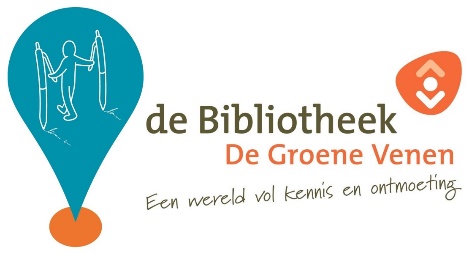 OefenenHebben en zijn als hulpwerkwoord van tijd. 1: Zet een streep onder het hulpwerkwoord (= hebben / zijn)Kleur het voltooid deelwoord.Is de buurjongen van de schommel gevallen? Het rode team heeft de voetbalwedstrijd gewonnen. Heeft juf Ina dat verhaal al vaker verteld? Columbus heeft Amerika ontdekt. De moeder van mijn collega heeft in een koor gezongen. De glazen vaas is van het kastje gevallen. Er hebben veel mensen op de uitverkoop gewacht. Ik ben weer helemaal hersteld van het ongeluk. Moha heeft de bakker begroet. De baby heeft gisteren de hele ochtend gehuild.2: Zet de volgende zinnen in de tegenwoordige tijd:Hij heeft zijn brood opgegeten.De kinderen zijn gisteren naar school geweest.Zij heeft weer een aanrijding gehad.De baby is flink gegroeid.Zij zijn vorige week naar Rotterdam verhuisd.De bomen in mijn tuin zijn enorm gegroeid.Ik heb vandaag veel geleerd.De kinderen zijn gisteren naar school geweest.3: Zet de volgende zinnen in de voltooide tijd:De kat loopt van huis weg.De auto gaat kapot.De kinderen groeien hard.Mijn oma geeft mij een cadeau.De winkelier pakt het boek in.Ik verdwaal in Den Haag.Ik luister naar de docent.Mijn broer verhuist naar Utrecht.Ik help hem bij de verhuizing.